YOUR CHILD can tell you that this is my Buddy Book –  each Friday my Buddy in Mr. Morse’s class comes and helps me learn.  We  read sight words,  write a sentence together using the sight word and then we create a picture about the sentence we have written.  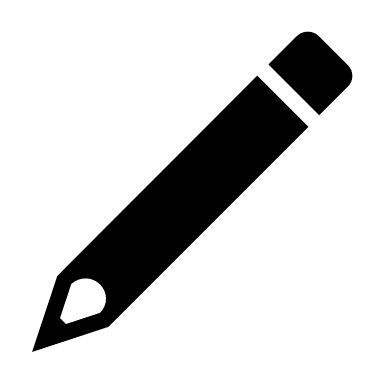 I am now can write the sight word on top and with a small amount of support write the sentence on the bottom. My Buddy often tells me how to spell / sound out a word.Then my Buddy reads a story to me.Mrs. Partridge’s adaption to Distance Learning:  Each Thursday and Friday your child will do sight word practice with a “Home Buddy”.  The objectives- to master these hard sight words. Each Thursday and Friday (Weekly Work) your child will work on (1) sight word daily and go through the procedures they have practiced with their Buddy at school.Buddy Book ~ This book can stay home ~  Please record on the green parent note and sign that your child has completed the (2) sight- word assignments.I Can Read Book  ~ this book is at your home. Please remember to practice in this book 10 min. each school day.  Daily practice will help reach mastery YOUR CHILD can tell you that this is my Buddy Book –  each Friday my Buddy in Mr. Morse’s class comes and helps me learn.  We  read sight words,  write a sentence together using the sight word and then we create a picture about the sentence we have written.  I am now can write the sight word on top and with a small amount of support write the sentence on the bottom. My Buddy often tells me how to spell / sound out a word.Then my Buddy reads a story to me.Mrs. Partridge’s adaption to Distance Learning:  Each Thursday and Friday your child will do sight word practice with a “Home Buddy”.  The objectives- to master these hard sight words. Each Thursday and Friday (Weekly Work) your child will work on (1) sight word daily and go through the procedures they have practiced with their Buddy at school.Buddy Book ~ This book can stay home ~  Please record on the green parent note and sign that your child has completed the (2) sight- word assignments.I Can Read Book  ~ this book is at your home. Please remember to practice in this book 10 min. each school day.  Daily practice will help reach mastery 